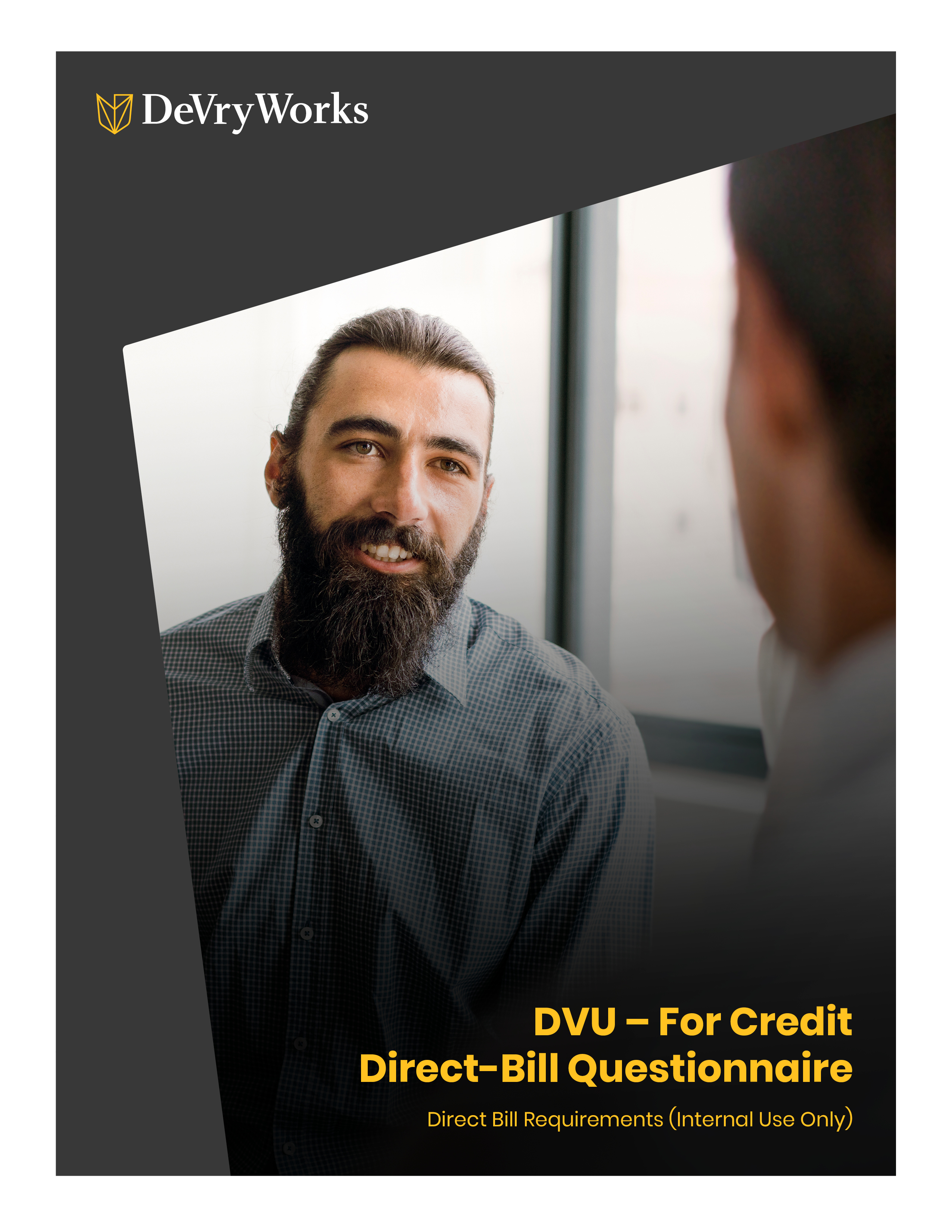 Company name and address that should be listed on invoice:Company annual tuition cap(s): _____________________   Undergrad: _______ _   Grad: __________ Accredited Certificates: __________Please list above in detail what the programs are for each certficiate/degree if not all of them.  If all are to be included list ALL. Direct Bill Program:  Standard Direct Bill Completion Grant Micro Cohort Other Calendar year or fiscal year? ___________For Third Party companies: Is WIA (Workforce Innovation Act)?  Yes     No Charges to include on invoice. Check all that apply:Session to begin directly billing: _______ Tuition savings rate (if applicable): ________JumpStart eligible? ____________Does the client require grades with invoice? Yes    No *If grades are required with invoice, voucher/approval letter will need to include verbiage and signature from student to waive FERPA for DVU to release grades on their behalf.All vouchers/approval letters should be emailed to BillingTeamCEP/IEP@devry.edu or faxed to 1-800-541-4619.Invoicing timeframe: invoices will be submitted for processing during weeks 2 or 3 of each session unless we need to include grades and invoice two weeks after session has ended.Grade level(s) required for reimbursement: ____________Should grants (institutional and federal like Pell grant) or other restricted aid be reduced from the invoiced amount? Yes    No Method the employer prefers to receive invoices from DeVry:  Mail    Fax    Email Partner contact for DeVry to send invoices and for billing questions: Name: __________________________    Email: _________________________Phone: _______________________Net Terms: _______________________Address to send refunds: ____________________________________________________________________________________________________________Method of payment employer will use:  Check     EFT/ACH/Wiring     Credit Card  EFT Information:Bank’s Routing Number: 	071000152Account Number: 		34372672Account Title: 		DeVry University Inc-EFTAccount Type:        		CheckingBank’s Address:      		Northern Trust Bank50 South LaSalle StreetChicago, IL 60603Swift Code: CNORUS44*Client should email SACCashRemittance@devry.edu once payment is submitted including the following information: Company name, Invoice #, Amount paid, Student DSI, Payment date and Payment method used.If remitting payment via check use the below addresses:Regular mail (USPS only):DeVry, Inc. 75 Remittance Drive Suite 1722Chicago, IL 60675 – 1722Overnight Courier (UPS, FedEx):DeVry Corporate PaymentsLockbox 17225505 North Cumberland Ave, Suite 307Chicago, IL 60656-1471DeVry contact for all questions regarding invoicing:Zeljka (Zelka) Miocicp. 630.799.3868e. zeljka.miocic@devry.edu Please send completed form to Zeljka Miocic and cc. Pamela McTernan. Tuition              Course Resource Fee (required)        Student Service Charge (required)      Electronic Book Fee    Required Kits/Access Codes Books and Supplies  Learning Management Services Fee LMS (required)       Electronic Book Fee (required)       